                                       COLEGIO AURORA DE CHILE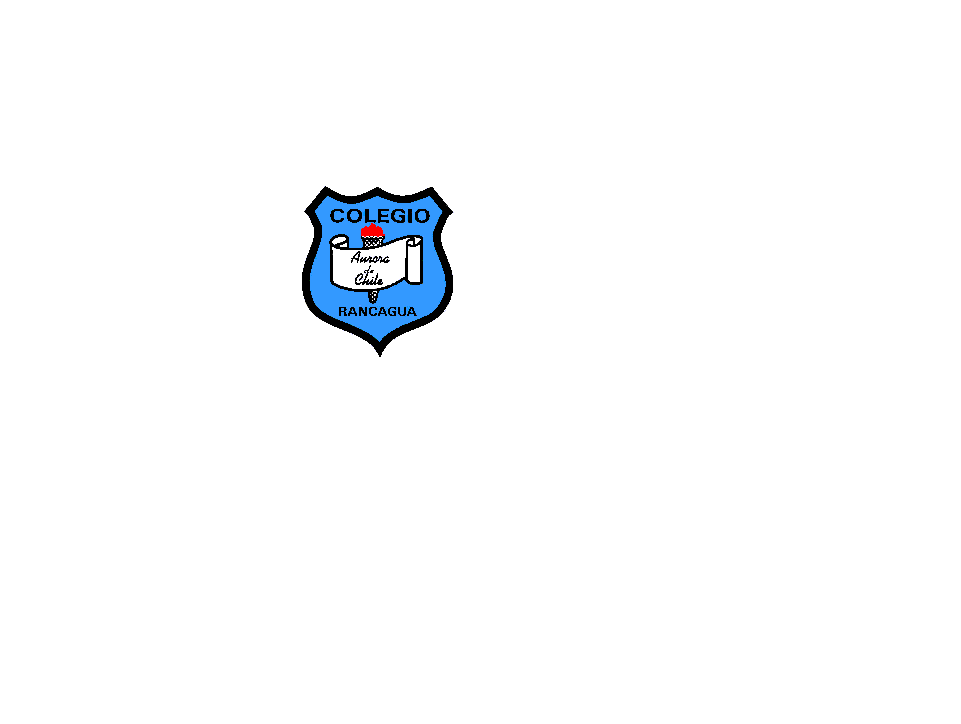                                                  CORMUN RANCAGUA 2020                                                                                      ASIGNATURA: Inglés   		                 CURSO: Preschool    		    PROFESORA: Julia Guerrero Díaz                      FECHA: August 3rd semana 18                                   Unidad Nº: 2                          TIEMPO:  45 Minutos                                          COLEGIO AURORA DE CHILE                                                 CORMUN RANCAGUA 2020                                                                English worksheet preschoolCut, paste and play (corta pega y juega)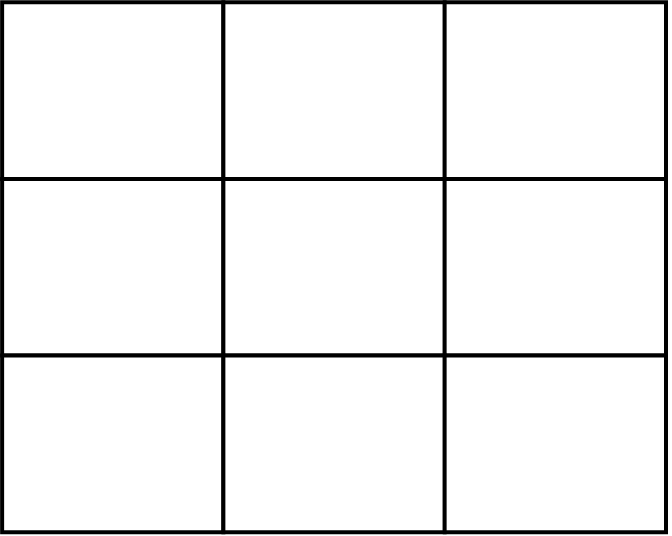    cOLEGIO AURORA DE CHILE       CORMUN RANCAGUA- 2020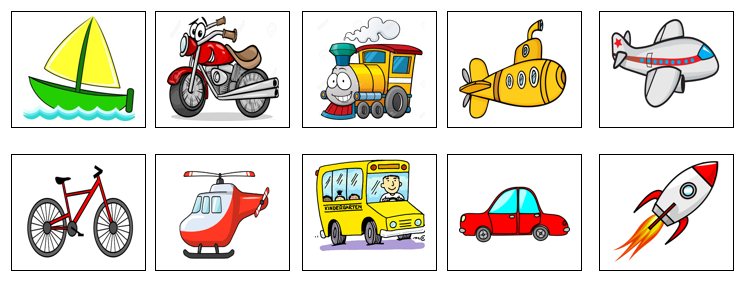 OBJETIVOS DE APRENDIZAJES OBJETIVOS DE APRENDIZAJES HABILIDADES/DESTREZAS HABILIDADES/DESTREZAS HABILIDADES/DESTREZAS HABILIDADES/DESTREZAS Comprender textos acompañados por imágenes, leídos por un adulto o en formato audiovisual, muy breves y simples, con un patrón que se repite, como: Rimas y Canciones.Comprender textos acompañados por imágenes, leídos por un adulto o en formato audiovisual, muy breves y simples, con un patrón que se repite, como: Rimas y Canciones.Identificar, reconocer, expresar Identificar, reconocer, expresar Identificar, reconocer, expresar Identificar, reconocer, expresar OBJETIVO DE LA CLASEOBJETIVO DE LA CLASEACTITUDESACTITUDESACTITUDESACTITUDESIdentificar medios de transporte a través de imágenes para nombrarlos con su color.Identificar medios de transporte a través de imágenes para nombrarlos con su color.Manifestar una actitud positiva frente a sí mismo y sus capacidades para aprender un nuevo idiomaManifestar una actitud positiva frente a sí mismo y sus capacidades para aprender un nuevo idiomaManifestar una actitud positiva frente a sí mismo y sus capacidades para aprender un nuevo idiomaManifestar una actitud positiva frente a sí mismo y sus capacidades para aprender un nuevo idiomaDESCRIPCIÓN DE LA CLASEACTIVIDADES/ ESTRATEGIAS METODOLOGICASDESCRIPCIÓN DE LA CLASEACTIVIDADES/ ESTRATEGIAS METODOLOGICASINDICADORRECURSOSEVALUACIÓNInicioSaludar cantar canción de saludo y preguntar y responder sobre el clima de hoy. Observan lámina de silencio y ruta de aprendizaje.Saludar cantar canción de saludo y preguntar y responder sobre el clima de hoy. Observan lámina de silencio y ruta de aprendizaje.Realizan acciones, gestos o mímicas de acuerdo a lo escuchado.Escucha y sigue canciones sobre los Medios de transportesEscucha y muestra lámina indicada Reaccionan a lo escuchado mostrando dibujo.PcParlanteMúsica FlashcardsÚtiles escolares Puppet Lápices de colores.Hoja de blockFormativa Desarrollo Activan conocimientos previos sobre los medios de transportes.Observan y escuchan video de los medios de transporte.Escuchan y muestran lámina de los Medios de transportes.Dibujan y pintan  su medio de transporte favorito.Nombran su medio de transporte con su color  Activan conocimientos previos sobre los medios de transportes.Observan y escuchan video de los medios de transporte.Escuchan y muestran lámina de los Medios de transportes.Dibujan y pintan  su medio de transporte favorito.Nombran su medio de transporte con su color Realizan acciones, gestos o mímicas de acuerdo a lo escuchado.Escucha y sigue canciones sobre los Medios de transportesEscucha y muestra lámina indicada Reaccionan a lo escuchado mostrando dibujo.PcParlanteMúsica FlashcardsÚtiles escolares Puppet Lápices de colores.Hoja de blockFormativa CierreContestan que aprendimos hoy y responden al azar Cantan canción de despedida.Contestan que aprendimos hoy y responden al azar Cantan canción de despedida.Realizan acciones, gestos o mímicas de acuerdo a lo escuchado.Escucha y sigue canciones sobre los Medios de transportesEscucha y muestra lámina indicada Reaccionan a lo escuchado mostrando dibujo.PcParlanteMúsica FlashcardsÚtiles escolares Puppet Lápices de colores.Hoja de blockFormativa 